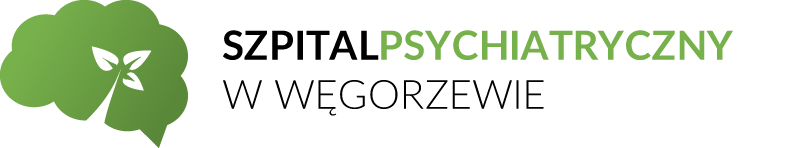 ZAMAWIAJĄCYSzpital Psychiatryczny Samodzielny Publiczny Zakład Opieki Zdrowotnej w Węgorzewieul. Gen. Józefa Bema 2411-600 Węgorzewohttps://bipspspw.warmia.mazury.pl/ Znak sprawy: DOA.272.1.1.2022.PANumer ogłoszenia w BZP: 2022/BZP 00254268/01SPECYFIKACJA WARUNKÓW ZAMÓWIENIAw postępowaniu o udzielenie zamówienia publicznego prowadzonym w trybie podstawowym zgodnie w art. 275 pkt 1 ustawy Pzp pn.:Sukcesywna dostawa leków.Integralną część niniejszej SWZ stanowią:Załącznik nr 1 – Formularz oferty na Część 1 - 16Załącznik nr 2 – Oświadczenie o niepodleganiu wykluczeniuZałącznik nr 3 – Oświadczenie o spełnieniu warunku udziału w postępowaniuWzory dokumentów:Załącznik nr 4 – Projektowane postanowienia umowy w sprawie zamówienia publicznegoZamawiający oczekuje, że Wykonawcy zapoznają się dokładnie z treścią niniejszej SWZ. Wykonawca ponosi ryzyko niedostarczenia wszystkich wymaganych informacji i dokumentów, oraz przedłożenia oferty nieodpowiadającej wymaganiom określonym przez Zamawiającego. Zamawiający po terminie składania ofert nie będzie miał możliwości zmiany zasad postępowania wskazanych w niniejszej SWZ.Węgorzewo, Lipiec 2022r.NAZWA I ADRES ZAMAWIAJĄCEGOSzpital Psychiatryczny Samodzielny Publiczny Zakład Opieki Zdrowotnej w Węgorzewieul. Gen. Józefa Bema 2411-600 WęgorzewoGodziny pracy Zamawiającego: od 7:25 do 15:00 w dni robocze https://bipspspw.warmia.mazury.pl/Adres strony internetowej prowadzonego postępowania: https://szpitalpsychiatrycznywegorzewo.logintrade.net/Adres strony internetowej, na której udostępniane są zmiany i wyjaśnienia treści SWZ oraz inne dokumenty zamówienia bezpośrednio związane z postępowaniem o udzielenie zamówienia: https://bipspspw.warmia.mazury.pl/ TRYB UDZIELENIA ZAMÓWIENIAPostępowanie o udzielenie zamówienia publicznego prowadzone jest w trybie podstawowym, na podstawie art. 275 pkt 1 ustawy z dnia 11 września 2019 r. - Prawo zamówień publicznych (Dz. U. 2021 poz. 1129, 1598, 2054, 2269, z 2022 r. poz. 25 i 872 zwanej dalej także „Pzp”) oraz aktów wykonawczych do tej ustawy. W sprawach nieuregulowanych ustawą stosuje się przepisy ustawy – Kodeks cywilny. W zakresie nieuregulowanym niniejszą Specyfikacją Warunków Zamówienia, zwaną dalej „SWZ”, zastosowanie mają przepisy ustawy Pzp. Wartość zamówienia jest poniżej progów unijnych określonych w art. 3 ust. 1 ustawy Pzp.PRZEDMIOT ZAMÓWIENIA1. Przedmiotem zamówienia jest sukcesywna dostawa leków na potrzeby Szpitala Psychiatrycznego w Węgorzewie.2. Przedmiot zamówienia został podzielony na 16 Części. Wykonawcy mogą składać oferty do każdej z Części, z zastrzeżeniem, że na każdą z nich może być złożona tylko jedna oferta.3. Przedmiot zamówienia obejmuje:Część 1 – Testy narkotyczneCzęść 2 – Leki narkotyczneCzęść 3 – Aripiprazole OlanzapinyCzęść 4 – DepakinyCzęść 5 – Leki P/Lękowe, P/Depresyjne, P/Parkinsowe i w chorobach AlzhejmeraCzęść 6 – Antybiotyki, P/Wirusowe, P/GrzybiczeCzęść 7 – NeuroleptykiCzęść 8 – Leki P/Zakrzepowe Nowej GeneracjiCzęść 9 – Leki GłówneCzęść 10 – Suplementy dietyCzęść 11 – Płyny infuzyjneCzęść 12 – Środki DezynfekcyjneCzęść 13 – SzczepionkiCzęść 14 – NadroparynyCzęść 15 – Leki psychotropoweCzęść 16 - RisperidonyWykonawca zobowiązany jest zrealizować zamówienie zgodnie ze szczegółowym zakresem zawartym w Załączniku 1a – Formularz asortymentowo-cenowy dla Części 1 -16 oraz na zasadach i warunkach opisanych w projektowanym wzorze umowy wraz z załącznikami do umowy, stanowiącym Załącznik nr 4 do SWZ.Wspólny Słownik Zamówień Publicznych CPV: 33680000-0 Wyroby farmaceutyczneZamawiający w przedmiotowym postępowaniu:nie dopuszcza możliwości składania ofert wariantowych,nie przewiduje zawarcia umowy ramowej,nie przewiduje przeprowadzenia aukcji elektronicznej,nie przewiduje możliwości udzielenie zamówień, o których mowa w art. 214 ust. 1 pkt 7 i 8,nie przewiduje wyboru oferty najkorzystniejszej z możliwością prowadzenia negocjacji,nie wymaga i nie przewiduje możliwości złożenia ofert w postaci katalogów elektronicznych lub dołączenia katalogów elektronicznych do oferty, w sytuacji określonej w art. 93 ustawy Pzp.Rozliczenie pomiędzy Zamawiającym a Wykonawcą będzie prowadzone w złotych polskich. Zamawiający nie przewiduje udzielania zaliczek na realizację zamówienia.Zamawiający nie przewiduje zwrotu kosztów udziału w niniejszym postępowaniu o zamówienie publiczne.Zamówienie obejmuje opcję do 25% wartości umowy zawartej na  daną Część. Zamawiający w ramach opcji może zamawiać leki po cenach jednostkowych wskazanych w złożonej ofercie.TERMIN WYKONANIA ZAMÓWIENIAZamawiający wymaga wykonania zamówienia w terminie 12 miesięcy od dnia podpisania zamówienia – Część 1 – 16.DODATKOWE INFORMACJE DOTYCZĄCE PRZEDMIOTU ZAMÓWIENIA1. Realizacja zamówienia musi być zgodna z przepisami prawa tj.:a) Ustawa z dnia 6 września 2001 r. – Prawo farmaceutyczne. (tj. Dz.U. z 2020 r. poz. 944 ze zm.).b) Ustawa z dnia 29 lipca 2005 r. o przeciwdziałaniu narkomanii.(tj. Dz.U. z 2020 r. poz. 2050).c) Rozporządzenie Ministra Zdrowia z dnia 7 lipca 2016 roku w sprawie wydawania zezwoleń na obrót hurtowy środkami odurzającymi, substancjami psychotropowymi lub prekursorami kategorii 1.d) Rozporządzenie (WE) Nr 273/2004 Parlamentu Europejskiego i Rady z dnia 11 lutego 2004 r. w sprawie prekursorów narkotykowych.e) Rozporządzenie (WE) Nr 111/2005 Rady z dnia 22 grudnia 2004 r. określające zasady nadzoru handlu prekursorami narkotyków pomiędzy Wspólnotą a państwami trzecimi.f) Rozporządzenie delegowane Komisji (UE) 2015/1011 z dnia 24 kwietnia 2015 r. uzupełniające rozporządzenie (WE) nr 273/2004 Parlamentu Europejskiego i Rady w sprawie prekursorów narkotykowych i rozporządzenie Rady (WE) nr 111/2005 określające zasady nadzorowania handlu prekursorami narkotyków pomiędzy Unią a państwami trzecimi oraz uchylające rozporządzenie Komisji (WE) nr 1277/2005.g) Rozporządzenie wykonawcze Komisji (UE) 2015/1013 z dnia 25 czerwca 2015 r. ustanawiające przepisy dotyczące rozporządzenia (WE) nr 273/2004 Parlamentu Europejskiego i Rady w sprawie prekursorów narkotykowych i rozporządzenia Rady (WE) nr 111/2005 określającego zasady nadzorowania handlu prekursorami narkotyków pomiędzy Unią a państwami trzecimi.VI. WYKLUCZENIE - WARUNKI UDZIAŁU W POSTĘPOWANIUO udzielenie zamówienia mogą ubiegać się Wykonawcy, którzy: nie podlegają wykluczeniu (zgodnie z przesłankami obligatoryjnymi, o których mowa w art. 108 ust. 1 ustawy Pzp);spełnią warunki udziału w postępowaniu w zakresie:zdolności do występowania w obrocie gospodarczym – Zamawiający nie określa;uprawnień do prowadzenia określonej działalności gospodarczej lub zawodowej, o ile wynika to z odrębnych przepisów – o udzielenie zamówienia mogą ubiegać się Wykonawcy, którzy spełniają warunki udziału wskazane i opisane w Rozdz. VIb SWZ;sytuacji ekonomicznej lub finansowej – Zamawiający nie określa;zdolności technicznej lub zawodowej – Zamawiający nie określa.VIa. 	PODSTAWY WYKLUCZENIA1. Z postępowania o udzielenie zamówienia, zgodnie z treścią art. 108 ust. 1 ustawy Pzp, z zastrzeżeniem art. 110 ust. 2 Pzp, wyklucza się̨ Wykonawcę:1.1. będącego osobą fizyczną, którego prawomocnie skazano za przestępstwo:a) udziału w zorganizowanej grupie przestępczej albo związku mającym na celu popełnienie przestępstwa lub przestępstwa skarbowego, o którym mowa w art. 258 Kodeksu karnego,b) handlu ludźmi, o którym mowa w art. 189a Kodeksu karnego,c) o którym mowa w art. 228–230a, art. 250a Kodeksu karnego, w art. 46–48 ustawy z dnia 25 czerwca 2010 r. o sporcie (Dz. U. z 2020 r. poz. 1133 oraz z 2021 r. poz. 2054) lub w art. 54 ust. 1–4 ustawy z dnia 12 maja 2011 r. o refundacji leków, środków spożywczych specjalnego przeznaczenia żywieniowego oraz wyrobów medycznych (Dz. U. z 2021 r. poz. 523, 1292, 1559 i 2054),d) finansowania przestępstwa o charakterze terrorystycznym, o którym mowa w art. 165a Kodeksu karnego, lub przestępstwo udaremniania lub utrudniania stwierdzenia przestępnego pochodzenia pieniędzy lub ukrywania ich pochodzenia, o którym mowa w art. 299 Kodeksu karnego,e) o charakterze terrorystycznym, o którym mowa w art. 115 § 20 Kodeksu karnego, lub mające na celu popełnienie tego przestępstwa,f)  pracy małoletnich cudzoziemców, o którym mowa w art. 9 ust. 2 ustawy z dnia 15 czerwca 2012 r. o skutkach powierzania wykonywania pracy cudzoziemcom przebywającym wbrew przepisom na terytorium Rzeczypospolitej Polskiej (Dz. U. poz. 769),g) przeciwko obrotowi gospodarczemu, o których mowa w art. 296–307 Kodeksu karnego, przestępstwo oszustwa, o którym mowa w art. 286 Kodeksu karnego, przestępstwo przeciwko wiarygodności dokumentów, o których mowa w art. 270–277d Kodeksu karnego, lub przestępstwo skarbowe,h) o którym mowa w art. 9 ust. 1 i 3 lub art. 10 ustawy z dnia 15 czerwca 2012 r. o skutkach powierzania wykonywania pracy cudzoziemcom przebywającym wbrew przepisom na terytorium Rzeczypospolitej Polskiej– lub za odpowiedni czyn zabroniony określony w przepisach prawa obcego;1.2. jeżeli urzędującego członka jego organu zarządzającego lub nadzorczego, wspólnika spółki w spółce jawnej lub partnerskiej albo komplementariusza w spółce komandytowej lub komandytowo-akcyjnej lub prokurenta prawomocnie skazano za przestępstwo, o którym mowa w pkt 1.1;1.3 wobec którego wydano prawomocny wyrok sądu lub ostateczną decyzję administracyjną o zaleganiu z uiszczeniem podatków, opłat lub składek na ubezpieczenie społeczne lub zdrowotne, chyba że wykonawca odpowiednio przed upływem terminu do składania wniosków o dopuszczenie do udziału w postępowaniu albo przed upływem terminu składania ofert dokonał płatności należnych podatków, opłat lub składek na ubezpieczenie społeczne lub zdrowotne wraz z odsetkami lub grzywnami lub zawarł wiążące porozumienie w sprawie spłaty tych należności;1.4. wobec którego orzeczono zakaz ubiegania się̨ o zamówienia publiczne;1.5. jeżeli Zamawiający może stwierdzić́, na podstawie wiarygodnych przesłanek, że Wykonawca zawarł z innymi Wykonawcami porozumienie mające na celu zakłócenie konkurencji, w szczególności jeżeli należąc do tej samej grupy kapitałowej w rozumieniu ustawy z dnia 16 lutego 2007 r. o ochronie konkurencji i konsumentów, złożyli odrębne oferty, oferty częściowe lub wnioski o dopuszczenie do udziału w postępowaniu, chyba że wykażą̨, że przygotowali te oferty lub wnioski niezależnie od siebie;1.6. jeżeli, w przypadkach, o których mowa w art. 85 ust. 1 Pzp, doszło do zakłócenia konkurencji wynikającego z wcześniejszego zaangażowania tego Wykonawcy lub podmiotu, który należy z wykonawcą do tej samej grupy kapitałowej w rozumieniu ustawy z dnia 16 lutego 2007 r. o ochronie konkurencji i konsumentów, chyba że spowodowane tym zakłócenie konkurencji może być́ wyeliminowane w inny sposób niż̇ przez wykluczenie Wykonawcy z udziału w postępowaniu o udzielenie zamówienia.2. Zamawiający nie wprowadza w tym postępowaniu dodatkowych podstaw wykluczenia wskazanych w art. 109 ustawy Pzp. 3. Terminy. Wykluczenie Wykonawcy następuje, zgodnie z:3.1. art. 111 ustawy Pzp:Wykluczenie wykonawcy następuje:1)	w przypadkach, o których mowa w art. 108 ust. 1 pkt 1 lit. a-g i pkt 2, na okres 5 lat od dnia uprawomocnienia się wyroku potwierdzającego zaistnienie jednej z podstaw wykluczenia, chyba że w tym wyroku został określony inny okres wykluczenia;2)	w przypadkach, o których mowa w:a)	art. 108 ust. 1 pkt 1 lit. h i pkt 2, gdy osoba, o której mowa w tych przepisach, została skazana za przestępstwo wymienione w art. 108 ust. 1 pkt 1 lit. h,- na okres 3 lat od dnia uprawomocnienia się odpowiednio wyroku potwierdzającego zaistnienie jednej z podstaw wykluczenia, wydania ostatecznej decyzji lub zaistnienia zdarzenia będącego podstawą wykluczenia, chyba że w wyroku lub decyzji został określony inny okres wykluczenia;4) w przypadkach, o których mowa w art. 108 ust. 1 pkt 5, na okres 3 lat od zaistnienia zdarzenia będącego podstawą wykluczenia;5) w przypadkach, o których mowa w art. 108 ust. 1 pkt 6, w postępowaniu o udzielenie zamówienia, w którym zaistniało zdarzenie będące podstawą wykluczenia.3.2. Zgodnie z art.  110 ustawy Pzp:1. 	Wykonawca może zostać wykluczony przez zamawiającego na każdym etapie postępowania o udzielenie zamówienia.2. Wykonawca nie podlega wykluczeniu w okolicznościach określonych w art. 108 ust. 1 pkt 1, 2 i 5 jeżeli udowodni zamawiającemu, że spełnił łącznie następujące przesłanki:1)	naprawił lub zobowiązał się do naprawienia szkody wyrządzonej przestępstwem, wykroczeniem lub swoim nieprawidłowym postępowaniem, w tym poprzez zadośćuczynienie pieniężne;2)	wyczerpująco wyjaśnił fakty i okoliczności związane z przestępstwem, wykroczeniem lub swoim nieprawidłowym postępowaniem oraz spowodowanymi przez nie szkodami, aktywnie współpracując odpowiednio z właściwymi organami, w tym organami ścigania, lub zamawiającym;3)	podjął konkretne środki techniczne, organizacyjne i kadrowe, odpowiednie dla zapobiegania dalszym przestępstwom, wykroczeniom lub nieprawidłowemu postępowaniu, w szczególności:a)	zerwał wszelkie powiązania z osobami lub podmiotami odpowiedzialnymi za nieprawidłowe postępowanie wykonawcy,b)	zreorganizował personel,c)	wdrożył system sprawozdawczości i kontroli,d)	utworzył struktury audytu wewnętrznego do monitorowania przestrzegania przepisów, wewnętrznych regulacji lub standardów,e)	wprowadził wewnętrzne regulacje dotyczące odpowiedzialności i odszkodowań za nieprzestrzeganie przepisów, wewnętrznych regulacji lub standardów.3. 	Zamawiający ocenia, czy podjęte przez wykonawcę czynności, o których mowa w ust. 2, są wystarczające do wykazania jego rzetelności, uwzględniając wagę i szczególne okoliczności czynu wykonawcy. Jeżeli podjęte przez wykonawcę czynności, o których mowa w ust. 2, nie są wystarczające do wykazania jego rzetelności, zamawiający wyklucza wykonawcę.Dodatkowe wykluczenie wykonawcy wynikające z poniżej wskazanej ustawyZgodnie z art. 1 pkt 3 ustawy w celu przeciwdziałania wspieraniu agresji Federacji Rosyjskiej na Ukrainę rozpoczętej w dniu 24 lutego 2022 r., wobec osób i podmiotów wpisanych na listę, o której mowa w art. 2 ustawy, stosuje się sankcje polegające m.in. na wykluczeniu z postępowania o udzielenie zamówienia publicznego lub konkursu prowadzonego na podstawie ustawy z dnia 11 września 2019 r. – Prawo zamówień publicznych (Dz. U. z 2021 r. poz. 1129, z późn. zm.), zwanej dalej „ustawą Pzp”.Na podstawie art. 7 ust. 1 ustawy z postępowania o udzielenie zamówienia publicznego lub konkursu prowadzonego na podstawie ustawy Pzp wyklucza się:wykonawcę oraz uczestnika konkursu wymienionego w wykazach określonych w rozporządzeniu 765/2006 i rozporządzeniu 269/2014 albo wpisanego na listę na podstawie decyzji w sprawie wpisu na listę rozstrzygającej o zastosowaniu środka, o którym mowa w art. 1 pkt 3 ustawy;wykonawcę oraz uczestnika konkursu, którego beneficjentem rzeczywistym w rozumieniu ustawy z dnia 1 marca 2018 r. o przeciwdziałaniu praniu pieniędzy oraz finansowaniu terroryzmu (Dz. U. z 2022 r. poz. 593 i 655) jest osoba wymieniona w wykazach określonych w rozporządzeniu 765/2006 i rozporządzeniu 269/2014 albo wpisana na listę lub będąca takim beneficjentem rzeczywistym od dnia 24 lutego 2022 r., o ile została wpisana na listę na podstawie decyzji w sprawie wpisu na listę rozstrzygającej o zastosowaniu środka, o którym mowa w art. 1 pkt 3 ustawy;wykonawcę oraz uczestnika konkursu, którego jednostką dominującą w rozumieniu art. 3 ust. 1 pkt 37 ustawy z dnia 29 września 1994 r. o rachunkowości (Dz. U. z 2021 r. poz. 217, 2105 i 2106), jest podmiot wymieniony w wykazach określonych w rozporządzeniu 765/2006 i rozporządzeniu 269/2014 albo wpisany na listę lub będący taką jednostką dominującą od dnia 24 lutego 2022 r., o ile został wpisany na listę na podstawie decyzji w sprawie wpisu na listę rozstrzygającej o zastosowaniu środka, o którym mowa w art. 1 pkt 3 ustawy.Powyższe wykluczenie następować będzie na okres trwania ww. okoliczności. W przypadku wykonawcy wykluczonego na podstawie art. 7 ust. 1 ustawy, zamawiający odrzuca ofertę takiego wykonawcy.https://dziennikustaw.gov.pl/D2022000083501.pdfVIb. WYKAZ OŚWIADCZEŃ LUB DOKUMENTÓW POTWIERDZAJĄCYCH SPEŁNIANIE WARUNKÓW UDZIAŁU W POSTĘPOWANIU ORAZ BRAK PODSTAW WYKLUCZENIA1.	Oświadczenia składana wraz z ofertą i ich zakres:Zamawiający w niniejszym postępowaniu wymaga, aby wykonawcy wykazując brak podstaw do wykluczenia oraz spełnienie warunków udziału w postępowaniu, złożyli wymagane oświadczenia / dokumenty do oferty. Na podstawie art. 125 ust. 1 ustawy Pzp w terminie składania ofert każdy z wykonawców składa:oświadczenie o braku podstaw do wykluczenia z postępowania (przykładowe oświadczenie - załącznik nr 2 do SWZ), oświadczenie potwierdzające spełnienie warunków udziału w postępowaniu (przykładowe oświadczenie – załącznik nr 3 do SWZ).2. W przypadku wspólnego ubiegania się o zamówienie przez Wykonawców, korzystania z potencjału Podmiotu Trzeciego, oświadczenie, o którym mowa:w pkt 1a) składa każdy z Wykonawców, oraz podmiot trzeci na którego potencjał powołuje się Wykonawca,w pkt 1b) składa Wykonawca/Wykonawcy wspólnie ubiegający się o udzielenie zamówienia, który/którzy spełnia/ją dany warunek w postępowaniu.Oświadczenia te potwierdzają brak podstaw wykluczenia z postępowania oraz spełnienie warunków udziału w postępowaniu.Oświadczenia o których mowa powyżej pod rygorem nieważności muszą być złożone w formie elektronicznej, w postaci elektronicznej podpisane kwalifikowanym podpisem elektronicznym lub podpisem zaufanym lub podpisem osobistym.W zakresie nieuregulowanym w SWZ, zastosowanie mają przepisy Rozporządzenia Ministra Rozwoju, Pracy i Technologii z dnia 23 grudnia 2020 r. w sprawie podmiotowych środków dowodowych oraz innych dokumentów lub oświadczeń, jakich może żądać zamawiający od wykonawców (Dz. U. poz. 2019 oraz z 2020 r., poz. 288, 1492, 1517, 2275 i 2320 ze zmianami).Zamawiający przed udzieleniem zamówienia, wezwie wykonawcę, którego oferta została najwyżej oceniona, do złożenia w wyznaczonym terminie, nie krótszym niż 5 dni, aktualnych na dzień złożenia następujących oświadczeń lub dokumentów (poniżej wskazanych dokumentów nie należy składać z ofertą – od pkt 4):Potwierdzenie spełnienia warunku udziału w postępowaniu:4.2. Spełnianie warunków udziału przez Wykonawców wspólnie ubiegających się o udzielenie zamówienia, konsorcjum.W przypadku wspólnego ubiegania się o zamówienie przez Wykonawców, konsorcjum Wykonawców dokumenty wymienione w pkt VIb ppkt 4.1. składa ten Wykonawca, członek konsorcjum, który wykazuje spełnienie odpowiedniego warunku udziału w postępowaniu. Oznacza to, że Wykonawcy wspólnie ubiegający się o udzielenie zamówienia, konsorcjum Wykonawców, wykazują spełnienie warunków:Warunek dotyczący uprawnień do prowadzenia określonej działalności gospodarczej lub zawodowej będzie spełniony, jeżeli co najmniej jeden z wykonawców wspólnie ubiegających się o udzielenie zamówienia posiada uprawnienia do prowadzenia określonej działalności gospodarczej lub zawodowej i realizuje usługi, do których te uprawnienia są wymagane.Ponadto, zgodnie z art. 117 ust 4 ustawy Pzp, Wykonawcy wspólnie ubiegający się o udzielenie zamówienia, dołączają do oferty oświadczenie, z którego wynika, które dostawy wykonają poszczególni Wykonawcy (oświadczenie wg wzoru Wykonawcy).5. Dokumenty potwierdzające niepodleganie wykluczeniu. Zamawiający nie wymaga złożenia podmiotowych środków dowodowych na potwierdzenie niepodleganiu wykluczeniu.6.  Forma składanych podmiotowych środków dowodowych (dokumentów i oświadczeń)Podmiotowe środki dowodowe, składane przez Wykonawcę i inne podmioty, na zdolnościach, których polega Wykonawca, składane są zgodnie z Rozporządzeniem Ministra Rozwoju, Pracy i Technologii z dnia 23 grudnia 2020 r. w sprawie podmiotowych środków dowodowych oraz innych dokumentów lub oświadczeń, jakich może żądać zamawiający od wykonawców (Dz. U. poz. 2019 oraz z 2020 r., poz. 288, 1492, 1517, 2275 i 2320 ze zmianami).Dokumenty sporządzone w języku obcym są składane wraz z tłumaczeniem na język polski. 7. W zakresie uzupełniania, wyjaśniania podmiotowych środków dowodowych art. 128 ustawy Pzp stosuje się odpowiednio.Zgodnie z art. 127 ustawy Pzp, Zamawiający nie wzywa do złożenia podmiotowych środków dowodowych, jeżeli może je uzyskać za pomocą bezpłatnych i ogólnodostępnych baz danych, w szczególności rejestrów publicznych (art. 127 ust. 1 pkt 1), o ile Wykonawca wskazał dane umożliwiające dostęp do tych środków (dane wskazano w oświadczeniu, składanym zgodnie z art. 125 ust. 1) lub Zamawiający posiada wymagane w przedmiotowym postępowaniu podmiotowe środki dowodowe, a Wykonawca wskaże te środki (w oświadczeniu, Formularzu oferty) oraz potwierdzi ich prawidłowość i aktualność.9. Przedmiotowe środki dowodowe.W przedmiotowym postępowaniu Zamawiający nie wymaga złożenia przedmiotowych środków dowodowych.VII. INFORMACJE O SRODKACH KOMUNIKACJI ELEKTRONICZNEJ, PRZY UŻYCIU KTÓRYCH ZAMAWIAJĄCY BĘDZIE KOMUNIKOWAŁ SIĘ Z WYKONAWCAMI, ORAZ INFORMACJE O WYMAGANIACH TECHNICZNYCH I ORGANIZACYJNYCH SPORZĄ DZANIA, WYSYŁANIA I ODBIERANIA KORESPONDENCJI ELEKTRONICZNEJ, W TYM OFERTZgodnie z art. 68 ustawy Pzp: Przekazywanie ofert odbywa się przy użyciu środków komunikacji elektronicznej, zapewniających zachowanie integralności, autentyczności, nienaruszalności danych i ich poufności w ramach wymiany i przechowywania informacji, w tym zapewniających możliwość zapoznania się z ich treścią wyłącznie po upływie terminu na ich składanie.Informacje ogólne.Komunikacja pomiędzy Zamawiającym a wykonawcami odbywa się przy użyciu środków komunikacji elektronicznej za pośrednictwem Platformy zakupowej Zamawiającego dostępnej pod adresem (dalej jako Platforma zakupowa): https://szpitalpsychiatrycznywegorzewo.logintrade.net/ Zaleca się, aby przed rozpoczęciem wypełniania Formularza składania oferty wykonawca zalogował się do systemu, a jeżeli nie posiada konta, założył bezpłatne konto. W przeciwnym wypadku wykonawca będzie miał ograniczone funkcjonalności, np. brak widoku wiadomości prywatnych od Zamawiającego w systemie lub wycofania oferty bez kontaktu z Centrum Wsparcia Klienta.Rejestracja i korzystanie z Platformy zakupowej jest bezpłatne. Dokonując rejestracji wykonawca akceptuje regulamin korzystania z Platformy zakupowej.Wymagania techniczne i organizacyjne wysyłania i odbierania dokumentów elektronicznych, elektronicznych kopii dokumentów i oświadczeń oraz informacji przekazywanych przy ich użyciu, opisane zostały w Regulaminie korzystania z Platformy zakupowej.Za datę przekazania oferty, wniosków, zawiadomień, dokumentów elektronicznych, oświadczenia lub elektronicznych kopii dokumentów lub oświadczeń oraz innych informacji (o którym mowa w art. 125 ust. 1 pzp, podmiotowych środków dowodowych, przedmiotowych środków dowodowych oraz innych informacji), przekazywanych w postępowaniu, przyjmuje się datę ich przekazania na Platformę zakupową.B. Sposób komunikowania się Zamawiającego z Wykonawcami (nie dotyczy składania ofert i wniosków)1.	W postępowaniu o udzielenie zamówienia komunikacja pomiędzy Zamawiającym, a Wykonawcami w szczególności składanie oświadczeń, wniosków (innych niż wskazanych w pkt B), zawiadomień oraz przekazywanie informacji odbywa się przy użyciu środków komunikacji elektronicznej za pośrednictwem Platformy zakupowej Zamawiającego dostępnej pod adresem https://platformazakupowa.pl/pn/zgkimsierpc.2.	W sytuacjach awaryjnych, np. w przypadku awarii Platformy, Zamawiający dopuszcza również możliwość komunikowania się z wykonawcami za pośrednictwem poczty elektronicznej na adres email przetargi@szpitalpsychiatrycznywegorzewo.pl  (nie dotyczy składania ofert).3.	Zamawiający informuje, że szczegółowe informacje dotyczące korzystania z Platformy zakupowej oraz sposobu komunikowania się za pośrednictwem Platformy zakupowej dotyczące w szczególności logowania, składania ofert, składania wniosków o wyjaśnienie treści SWZ, oraz pozostałych czynności podejmowanych w niniejszym postępowaniu są zawarte w zakładce „Instrukcje dla Wykonawców" (dostępnej na stronie internetowej pod adresem: https://platformazakupowa.pl/strona/45-instrukcje) oraz „Regulaminie platformazakupowa.pl dla Użytkowników (Wykonawców)” (dostępnym na stronie internetowej pod adresem: https://platformazakupowa.pl/strona/1-regulamin.4.	Zamawiający będzie przekazywał wykonawcom informacje w formie elektronicznej za pośrednictwem Platformy zakupowej. Informacje takie jak odpowiedzi na pytania, zmiany SWZ, zmiany terminu składania i otwarcia ofert Zamawiający będzie zamieszczał na platformie w sekcji “Komunikaty”. Korespondencja, której zgodnie z obowiązującymi przepisami adresatem będzie dany wykonawca, przekazywana będzie do konkretnego wykonawcy.5.	Wykonawca jako podmiot profesjonalny ma obowiązek sprawdzania komunikatów i wiadomości bezpośrednio na platformazakupowa.pl przesłanych przez Zamawiającego, gdyż system powiadomień może ulec awarii lub powiadomienie może trafić do folderu SPAM.6.	Wszelka korespondencja związaną z niniejszym postępowaniem winna być przekazywana za pośrednictwem Platformy zakupowej. Korespondencję uważa się za przekazaną w terminie, jeżeli dotrze do Zamawiającego przed upływem wymaganego terminu. 7.	Za datę przekazania wniosków, zawiadomień, dokumentów elektronicznych, oświadczeń lub elektronicznych kopii dokumentów lub oświadczeń oraz innych informacji przyjmuje się datę ich przesłania za pośrednictwem Platformy zakupowej poprzez kliknięcie przycisku „Wyślij wiadomość do Zamawiającego” po których pojawi się komunikat, że wiadomość została wysłana do Zamawiającego.8.	Formularz do komunikacji - Dokumenty elektroniczne, oświadczenia lub elektroniczne kopie dokumentów lub oświadczeń składane są przez Wykonawcę jako załączniki. Sposób sporządzenia dokumentów elektronicznych, oświadczeń lub elektronicznych kopii dokumentów lub oświadczeń musi być zgodny z wymaganiami określonymi w Rozporządzeniu Ministra Rozwoju, Pracy i Technologii z dnia 23 grudnia 2020 r. w sprawie podmiotowych środków dowodowych oraz innych dokumentów lub oświadczeń, jakich może żądać zamawiający od wykonawców (Dz. U. z 2020 r., poz. 2415 ze zmianami) oraz określonymi w rozporządzeniu Prezesa Rady Ministrów z dnia 30 grudnia 2020 r. w sprawie sposobu sporządzania i przekazywania informacji oraz wymagań technicznych dla dokumentów elektronicznych oraz środków komunikacji elektronicznej w postępowaniu o udzielenie zamówienia publicznego lub konkursie (Dz. U. z 2020 poz. 2452).9.	Zamawiający nie przewiduje sposobu komunikowania się z Wykonawcami w inny sposób niż przy użyciu środków komunikacji elektronicznej, wskazanych w SWZ.  C. Forma i zasady składania dokumentów i oświadczeń w tym dotyczących podmiotowych środków dowodowych (za wyjątkiem oferty i oświadczeń o spełnieniu warunków udziału w postępowaniu i oświadczeń o braku podstaw wykluczenia z postępowania) .Dokumenty lub oświadczenia, wykonawca składa w oryginale lub kopii poświadczonej za zgodność z oryginałem w formie elektronicznej, w postaci elektronicznej opatrzonej elektronicznym podpisem kwalifikowanym lub podpisem zaufanym lub podpisem osobistym. Jeżeli oryginał dokumentu lub oświadczenia, o których mowa powyżej nie zostały sporządzone w postaci dokumentu elektronicznego, wykonawca może sporządzić i przekazać elektroniczną kopię posiadanego dokumentu lub oświadczenia. W przypadku przekazywania przez wykonawcę elektronicznej kopii dokumentu lub oświadczenia, opatrzenie jej kwalifikowanym podpisem elektronicznym, podpisem zaufanym lub podpisem osobistym przez wykonawcę jest równoznaczne z poświadczeniem elektronicznej kopii dokumentu lub oświadczenia za zgodność z oryginałem.Wiadomości przekazywane drogą elektroniczną powinny w sposób jednoznaczny wskazywać nr postępowania oraz dane identyfikujące wykonawcę.Formaty plików muszą być zgodne z krajowymi Ramami Interoperacyjności Rozporządzenie Rady Ministrów z dnia 12 kwietnia 2012 r. w sprawie Krajowych Ram Interoperacyjności, minimalnych wymagań dla rejestrów publicznych i wymiany informacji w postaci elektronicznej oraz minimalnych wymagań dla systemów teleinformatycznych (Dz.U.2017.2247 t.j. z dnia 2017.12.05).Zamawiający nie dopuszcza przesyłania plików w następujących formatach:.com .exe.bat.msi.W przypadku podpisania dokumentu elektronicznego kwalifikowanym podpisem elektronicznym, podpisem zaufanym lub podpisem osobistym osoba składająca taki podpis musi być umocowana w imieniu wykonawcy zgodnie z obowiązującymi przepisami. Zamawiający nie dopuszcza niżej wymienionych środków porozumiewania się czy komunikacji:za pośrednictwem operatora pocztowego w rozumieniu ustawy z dnia 23 listopada 2012r. - Prawo pocztowe (Dz. U. poz. 1529 oraz z 2015 r. poz. 1830),  za pośrednictwem posłańca, osobiste doręczenie przesyłki, zapytania, dokumentów, oświadczeń, wyjaśnień lub oferty.D. Informacje dodatkowe1. Zamawiający zamieszcza na stronie internetowej:https://bipspspw.warmia.mazury.pl/    a) specyfikację warunków zamówienia - od dnia zamieszczenia ogłoszenia w BZP,b) informację o zmianie treści ogłoszenia o zamówieniu zamieszczonego w BZP,c) informację z otwarcia ofert, o której mowa w art. 222 ust 5 ustawy Pzp - niezwłocznie po otwarciu ofert,d) treść zapytań wraz z wyjaśnieniami do zamieszczonej na stronie SWZ,e) zmiany dotyczące SWZ,f) informacje zgodnie z art. 253 ustawy Pzp - po wyborze oferty.2. Wykonawca może zwrócić się do zamawiającego z prośbą - wnioskiem o wyjaśnienie treści specyfikacji warunków zamówienia. Zamawiający udzieli wyjaśnień niezwłocznie, nie później niż na 2 dni przed upływem terminu składania ofert. Zamawiający umieści taką informację na własnej stronie internetowej, podanej w pkt 1 niniejszej SWZ, pod warunkiem, że wniosek o wyjaśnienie treści specyfikacji wpłynął do zamawiającego nie później niż na 4 dni przed upływem terminu składania ofert.3. Jeżeli zamawiający nie udzieli wyjaśnień w terminie, o którym mowa w pkt 2, przedłuża termin składania odpowiednio ofert o czas niezbędny do zapoznania się wszystkich zainteresowanych wykonawców z wyjaśnieniami niezbędnymi do należytego przygotowania i złożenia odpowiednio ofert.4. W przypadku gdy wniosek o wyjaśnienie treści SWZ albo opisu potrzeb i wymagań nie wpłynął w terminie, o którym mowa w pkt 2, zamawiający nie ma obowiązku udzielania wyjaśnień SWZ oraz obowiązku przedłużenia terminu składania ofert.5. Przedłużenie terminu składania ofert, o których pkt 2, nie wpływa na bieg terminu składania wniosku o wyjaśnienie treści odpowiednio SWZ albo opisu potrzeb i wymagań.6. Treść zapytań wraz z wyjaśnieniami zamawiający udostępnia, bez ujawniania źródła zapytania, na stronie internetowej prowadzonego postępowania.7. W uzasadnionych przypadkach zamawiający może przed upływem terminu składania ofert zmienić treść specyfikacji warunków zamówienia. Dokonaną zmianę treści specyfikacji zamawiający udostępnia na stronie internetowej prowadzonego postępowania.   8. Osobą do kontaktu i porozumiewania się z wykonawcami w zakresie merytorycznym jest:Katarzyna Melnyczok -  przetargi@szpitalpsychiatrycznywegorzewo.pl 9. Zamawiający:- nie wymaga wizji lokalnej, - nie przewiduje zebrania wykonawców.WYMAGANIA DOTYCZĄCE WADIUMZamawiający nie wymaga wniesienia wadium. IX. OPIS SPOSOBU PRZYGOTOWYWANIA OFERT ORAZ WYMAGANE DOKUMENTYWykonawca może złożyć tylko jedną ofertę. Oferta może być złożona tylko do upływu terminu składania ofert.1.	Wykonawca składa ofertę za pośrednictwem Platformy zakupowej.2.	Oferta musi być sporządzona w języku polskim. Ofertę składa się pod rygorem nieważności w formie elektronicznej lub w postaci elektronicznej w formacie danych: .pdf, .doc, .docx, .rtf, .xps, .odt, opatrzonej kwalifikowanym podpisem elektronicznym, podpisem zaufanym lub podpisem osobistym. Oznacza to, że do przygotowania oferty konieczne jest posiadanie przez osobę upoważnioną do reprezentowania Wykonawcy kwalifikowanego podpisu elektronicznego, podpisu osobistego lub podpisu zaufanego.3.	W celu dołączenia więcej niż jednego pliku, wykonawca powinien przeciągnąć wszystkie pliki jednocześnie do okienka „Załączniki”. Pliki dodawane jeden po drugim będą się zastępować. Jeśli oferta składa się z większej liczby plików, prosimy załączyć na Platformie Zakupowej folder skompresowany (np. .zip .7Z). Załączenie plików w folderze skompresowanym będzie również skutkowało prawidłowym złożeniem oferty w przetargu.4.	Sposób złożenia oferty, w tym zaszyfrowania oferty opisany został w Instrukcji użytkownika dostępnej na Platformie zakupowej.5.	Zgodnie Rozporządzeniem Prezesa Rady Ministrów z dnia 31 grudnia 2020r. w sprawie sposobu sporządzania i przekazywania informacji oraz wymagań technicznych dla dokumentów elektronicznych oraz środków komunikacji elektronicznej w postępowaniu o udzielenie zamówienia publicznego lub konkursie (Dz. U. z 2020r. poz. 2452), Zamawiający określa niezbędne wymagania techniczne związane z korzystaniem z Platformy:a)	stały dostęp do sieci Internet o gwarantowanej przepustowości nie mniejszej niż 512 kb/s,b)	komputer klasy PC lub MAC o następującej konfiguracji: pamięć min. 2 GB Ram, procesor Intel IV 2 GHZ lub jego nowsza wersja, jeden z systemów operacyjnych - MS Windows 7, Mac Os x 10 4, Linux, lub ich nowsze wersje,c)	zainstalowana dowolna przeglądarka internetowa, w przypadku Internet Explorer minimalnie wersja 10 0.,d)	włączona obsługa JavaScript,e)	zainstalowany program Adobe Acrobat Reader lub inny obsługujący format plików .pdf,f)	Platformazakupowa.pl działa według standardu przyjętego w komunikacji sieciowej - kodowanie UTF8,g)	Oznaczenie czasu odbioru danych przez platformę zakupową stanowi datę oraz dokładny czas (hh:mm:ss) generowany wg. czasu lokalnego serwera synchronizowanego z zegarem Głównego Urzędu Miar.6.	Maksymalny rozmiar jednego pliku przesyłanego za pośrednictwem dedykowanych formularzy do: złożenia, zmiany, wycofania oferty wynosi 150 MB natomiast przy komunikacji wielkość pliku to maksymalnie 500 MB.7.	We wszelkiej korespondencji kierowanej do Zamawiającego, związanej z niniejszym postępowaniem, wykonawcy powinni posługiwać się znakiem sprawy przedmiotowego postępowania lub numerem ogłoszenia o zamówienia (podane na stronie tytułowej SWZ).8.	Wszelkie informacje stanowiące tajemnicę przedsiębiorstwa w rozumieniu ustawy z dnia 16 kwietnia 1993 r. o zwalczaniu nieuczciwej konkurencji (Dz. U. z 2020 r. poz. 1913), które Wykonawca zastrzeże jako tajemnicę przedsiębiorstwa, powinny zostać złożone poprzez dodanie ich w formie wydzielonego i odpowiednio oznaczonego pliku w polu oznaczonym na Platformie zakupowej jako „Tajemnica przedsiębiorstwa”. Wykonawca zobowiązany jest, wraz z przekazaniem tych informacji, wykazać spełnienie przesłanek określonych w art. 11 ust. 2 ustawy z dnia 16 kwietnia 1993 r. o zwalczaniu nieuczciwej konkurencji. Zaleca się, aby uzasadnienie zastrzeżenia informacji jako tajemnicy przedsiębiorstwa było sformułowane w sposób umożliwiający jego udostępnienie. Zastrzeżenie przez Wykonawcę tajemnicy przedsiębiorstwa bez uzasadnienia, będzie traktowane przez Zamawiającego jako bezskuteczne ze względu na zaniechanie przez Wykonawcę podjęcia niezbędnych działań w celu zachowania poufności objętych klauzulą informacji zgodnie z postanowieniami art. 18 ust. 3 pzp.9.	Do przygotowania oferty zaleca się wykorzystanie Formularza Oferty, którego wzór stanowi Załącznik nr 1 do SWZ. W przypadku, gdy Wykonawca nie korzysta z przygotowanego przez Zamawiającego wzoru, w treści oferty należy zamieścić wszystkie informacje wymagane w Formularzu Oferty.8. Do oferty należy dołączyć:9.1. Pełnomocnictwo upoważniające do złożenia oferty, o ile ofertę składa pełnomocnik;9.2. Pełnomocnictwo dla pełnomocnika do reprezentowania w postępowaniu Wykonawców wspólnie ubiegających się o udzielenie zamówienia - dotyczy ofert składanych przez Wykonawców wspólnie ubiegających się o udzielenie zamówienia;9.3. Oświadczenie Wykonawcy o niepodleganiu wykluczeniu z postępowania, wzór stanowi Załącznik nr 2 do SWZ. 9.4. Oświadczenie Wykonawcy o spełnieniu warunków udziału w postępowaniu, wzór stanowi Załącznik nr 3 do SWZ. 9.5. Oświadczenie, zgodne z art. 117 ust 4 ustawy Pzp (dot. Wykonawców wspólnie ubiegających się o udzielenie zamówienia) wskazujące, które dostawy wykonają poszczególni Wykonawcy (oświadczenie wg wzoru Wykonawcy),9.6. Formularz asortymentowo-cenowy dla danej Części.10.  Pełnomocnictwo do złożenia oferty musi być złożone w oryginale w takiej samej formie, jak składana oferta (tj. w formie elektronicznej lub postaci elektronicznej opatrzonej kwalifikowanym podpisem elektronicznym, podpisem zaufanym lub podpisem osobistym). Dopuszcza się także złożenie elektronicznej kopii (pełnomocnictwa sporządzonego uprzednio w formie pisemnej, w formie elektronicznego poświadczenia sporządzonego stosownie do art. 97 § 2 ustawy z dnia 14 lutego 1991 r. Prawo o notariacie, które to poświadczenie notariusz opatruje kwalifikowanym podpisem elektronicznym, bądź też poprzez opatrzenie skanu pełnomocnictwa sporządzonego uprzednio w formie pisemnej kwalifikowanym podpisem, podpisem zaufanym lub podpisem osobistym mocodawcy. Elektroniczna kopia pełnomocnictwa nie może być uwierzytelniona przez upełnomocnionego.11.	Wykonawca po upływie terminu do składania ofert nie może skutecznie dokonać zmiany ani wycofać złożonej oferty.12. Tajemnica przedsiębiorstwa:a) Zamawiający nie ujawnia informacji stanowiących tajemnicę przedsiębiorstwa w rozumieniu przepisów ustawy z dnia 16 kwietnia 1993 r. o zwalczaniu nieuczciwej konkurencji (Dz. U. z 2020 r. poz. 1913, z 2021r. poz. 1655), jeżeli Wykonawca, wraz z przekazaniem takich informacji, zastrzegł, że nie mogą być one udostępniane oraz wykazał, że zastrzeżone informacje stanowią tajemnicę przedsiębiorstwa.Zamawiający informuje o zmianie definicji tajemnicy przedsiębiorstwa zawartej w ustawie o zwalczaniu nieuczciwej konkurencji. Link do strony: http://www.dziennikustaw.gov.pl/du/2018/1637/1 Przez tajemnicę przedsiębiorstwa rozumie się informacje techniczne, technologiczne, organizacyjne przedsiębiorstwa lub inne informacje posiadające wartość gospodarczą, które jako całość lub w szczególnym zestawieniu i zbiorze ich elementów nie są powszechnie znane osobom zwykle zajmującym się tym rodzajem informacji albo nie są łatwo dostępne dla takich osób, o ile uprawniony do korzystania z informacji lub rozporządzania nimi podjął, przy zachowaniu należytej staranności, działania w celu utrzymania ich w poufności (Dz. U z 24 sierpnia 2018 r poz. 1637).b) Wykonawca nie może zastrzec informacji, o których mowa w art. 222 ust. 5 ustawy Pzp: „Art. 222.5. Zamawiający, niezwłocznie po otwarciu ofert, udostępnia na stronie internetowej prowadzonego postępowania informacje o:1)	nazwach albo imionach i nazwiskach oraz siedzibach lub miejscach prowadzonej działalności  gospodarczej albo miejscach zamieszkania wykonawców, których oferty zostały otwarte;2)	cenach lub kosztach zawartych w ofertach.”c) Zastrzeżenie informacji może dotyczyć nie tylko oferty, ale i innych dokumentów czy informacji składanych przez wykonawcę w postępowaniu. Dla skuteczności dokonanego zastrzeżenia należy wypełnić następujące warunki:Informacje stanowiące tajemnicę przedsiębiorstwa w całości lub części danego dokumentu powinny być złożone w oddzielnej części oferty (przykładowo w odrębnym pliku, dokumencie elektronicznym) i jednoznacznie oznaczone w nazwie pliku, dokumencie czy jego fragmencie. Przykładowo w nazwie pliku oznaczenie: TP lub tajemnica. W przypadku treści dokumentu czy informacji oznaczenie fragmentu oznaczonego tajemnicą przedsiębiorstwa może zostać dokonane przykładowo poprzez oznaczenie kolorem, wskazanie punktów czy rozdziałów, dokumentu w którym zawarte są informacje stanowiące tajemnicę przedsiębiorstwa.Wykonawca ma obowiązek równocześnie z dokonanym zastrzeżeniem wykazać, że zastrzeżone informacje stanowią tajemnice przedsiębiorstwa. Wymagania w tym względzie normuje definicja tajemnicy przedsiębiorstwa:Ustawa o zwalczaniu nieuczciwej konkurencji (Dz.U. z 2020 poz. 1913, z 2021r. poz. 1655)„Art. 11.2. 	Przez tajemnicę przedsiębiorstwa rozumie się informacje techniczne, technologiczne, organizacyjne przedsiębiorstwa lub inne informacje posiadające wartość gospodarczą, które jako całość lub w szczególnym zestawieniu i zbiorze ich elementów nie są powszechnie znane osobom zwykle zajmującym się tym rodzajem informacji albo nie są łatwo dostępne dla takich osób, o ile uprawniony do korzystania z informacji lub rozporządzania nimi podjął, przy zachowaniu należytej staranności, działania w celu utrzymania ich w poufności.”d) Brak jednoznacznego wskazania, które informacje stanowią tajemnicę przedsiębiorstwa oznaczać będzie, że wszelkie oświadczenia i zaświadczenia składane w trakcie niniejszego postępowania są jawne bez zastrzeżeń.e) Zastrzeżenie informacji, które nie stanowią tajemnicy przedsiębiorstwa w rozumieniu ustawy o zwalczaniu nieuczciwej konkurencji będzie traktowane, jako bezskuteczne i skutkować będzie zgodnie z uchwałą SN z 20 października 2005 (sygn. III CZP 74/05) ich odtajnieniem.Stosownie do powyższego, jeśli Wykonawca nie dopełni ww. obowiązków wynikających z ustawy, Zamawiający będzie miał podstawę do uznania, że zastrzeżenie tajemnicy przedsiębiorstwa jest bezskuteczne i w związku z tym potraktuje daną informację, jako niepodlegającą ochronie i niestanowiącą tajemnicy przedsiębiorstwa w rozumieniu ustawy o zwalczaniu nieuczciwej konkurencji. OPIS SPOSOBU OBLICZANIA CENYWykonawca poda cenę oferty w Formularzu Ofertowym dla danej Części, sporządzonym według wzoru stanowiącego Załącznik Nr 1 do SWZ, jako cenę brutto, z uwzględnieniem kwoty podatku od towarów i usług (VAT).Cena oferty stanowi wynagrodzenie ryczałtowe i powinna być obliczona przez Wykonawcę na podstawie opisu asortymentowo-cenowego zawartego w Załączniku nr 1a – Formularz asortymentowo-cenowy dla Części 1-16.Cena oferty musi obejmować wszystkie koszty związane z nabyciem i dostawą sukcesywnych do siedziby Zamawiającego.Cena musi być wyrażona w złotych polskich (PLN), z dokładnością nie większą niż dwa miejsca po przecinku. Jeżeli trzecia cyfra po przecinku  (i/lub następna) jest mniejsza od 5 wynik należy zaokrąglić w dół, a jeżeli cyfra jest równa lub większa od 5 wynik należy zaokrąglić w górę.  Rozliczenia między Zamawiającym a Wykonawcą będą prowadzone w złotych polskich (PLN)..Wykonawca poniesie wszystkie koszty związane z przygotowaniem i złożeniem oferty.SPOSÓB ORAZ TERMIN SKŁADANIA OFERTW celu złożenia oferty wykonawca powinien zarejestrować/zalogować się na Platformie zakupowej oraz postępując zgodnie z instrukcją złożyć ofertę w systemie za pośrednictwem „Formularza do składania ofert” dostępnego na Platformie zakupowej pod adresem: https://szpitalpsychiatrycznywegorzewo.logintrade.net/ Ofertę wraz z wymaganymi załącznikami należy złożyć w terminie do dnia 22.07.2022r. do godz. 12:00.Wykonawca może złożyć tylko jedną ofertę.Zamawiający odrzuci ofertę złożoną po terminie składania ofert.O terminie złożenia oferty decyduje data oraz dokładny czas przekazania na Platformie zakupowej. Za datę złożenia oferty przyjmuje się datę jej przekazania w systemie (platformie) w drugim kroku składania oferty poprzez kliknięcie przycisku “Złóż ofertę” i wyświetlenie się komunikatu, że oferta została złożona.Do upływu terminu składania ofert wykonawca może zmienić lub wycofać ofertę. Sposób dokonywania zmiany lub wycofania oferty zamieszczono w instrukcji dostępnej na stronie internetowej pod adresem: https://szpitalpsychiatrycznywegorzewo.logintrade.net/ Wykonawca po upływie terminu do składania ofert nie może wycofać złożonej oferty.Otwarcie ofert:Otwarcie ofert nastąpi w dniu 22.07.2022r.  o godzinie 12:15Otwarcie ofert jest niejawne.Zamawiający, najpóźniej przed otwarciem ofert, udostępnia na stronie internetowej prowadzonego postępowania informację o kwocie, jaką zamierza przeznaczyć́ na sfinansowanie zamówienia, o ile nie podał tej informacji w ogłoszeniu o zamówieniu lub SWZ.Zamawiający, niezwłocznie po otwarciu ofert, udostępnia na stronie internetowej prowadzonego postępowania informacje o:nazwach albo imionach i nazwiskach oraz siedzibach lub miejscach prowadzonej działalności gospodarczej albo miejscach zamieszkania wykonawców, których oferty zostały otwarte;cenach lub kosztach zawartych w ofertach.UWAGAW przypadku wystąpienia awarii systemu teleinformatycznego, która spowoduje brak możliwości otwarcia ofert w terminie określonym przez Zamawiającego, otwarcie ofert nastąpi niezwłocznie po usunięciu awarii.Zamawiający poinformuje o zmianie terminu otwarcia ofert na stronie internetowej prowadzonego postepowania.TERMIN ZWIĄZANIA OFERTĄ1.	Termin związania ofertą wynosi 30 dni i rozpoczyna się od dnia upływu terminu składania ofert określonego zapisami SWZ i kończy w dniu 20.08.2022r.2.	W przypadku gdy wybór najkorzystniejszej oferty nie nastąpi przed upływem terminu związania ofertą określonego w SWZ, Zamawiający przed upływem terminu związania ofertą zwróci się jednokrotnie do Wykonawców o wyrażenie zgody na przedłużenie tego terminu o wskazywany przez niego okres, nie dłuższy niż 30 dni.3. Przedłużenie terminu związania ofertą o którym mowa w ust. 2, wymaga złożenia przez Wykonawcę pisemnego oświadczenia tj. wyrażonego przy użyciu wyrazów, cyfr lub innych znaków pisarskich, które można odczytać i powielić, o wyrażeniu zgody na przedłużenie terminu związania ofertą.OPIS KRYTERIÓW, KTÓRYMI ZAMAWIAJĄCY BĘDZIE SIĘ KIEROWAŁ PRZY WYBORZE OFERTY, WRAZ Z PODANIEM WAG TYCH KRYTERIÓW I SPOSOBU OCENY OFERTOcenie punktowej będą podlegać jedynie oferty nie podlegające odrzuceniu.Za ofertę najkorzystniejszą zostanie uznana oferta zawierająca najkorzystniejszy bilans punktów w kryteriach:Część 1 – 16:„Cena oferty brutto” – C Powyższym kryteriom Zamawiający przypisał następujące znaczenie:Całkowita liczba punktów, jaką otrzyma dana oferta, zostanie obliczona wg poniższego wzoru:                                                        Część 1 – 16:                                                                          L = C gdzie:L – całkowita liczba punktów,C – punkty uzyskane w kryterium „Cena oferty brutto”Ocena punktowa w kryterium „Łączna cena oferty brutto” dokonana zostanie na podstawie łącznej ceny oferty brutto wskazanej przez Wykonawcę w ofercie i przeliczona według wzoru opisanego w tabeli powyżej.Punktacja przyznawana ofertom w poszczególnych kryteriach będzie liczona z dokładnością do dwóch miejsc po przecinku. Najwyższa liczba punktów wyznaczy najkorzystniejszą ofertę.Zamawiający udzieli zamówienia Wykonawcy, którego oferta odpowiadać będzie wszystkim wymaganiom przedstawionym w ustawie PZP, oraz w SWZ i zostanie oceniona, jako najkorzystniejsza w oparciu o podane kryteria wyboru.Jeżeli nie będzie można dokonać wyboru oferty najkorzystniejszej ze względu na to, że dwie lub więcej ofert przedstawia taki sam bilans ceny Zamawiający wzywa wykonawców, którzy złożyli te oferty, do złożenia w terminie określonym przez Zamawiającego ofert dodatkowych zawierających nową cenę.8. W toku badania i oceny ofert Zamawiający może żądać od Wykonawców wyjaśnień dotyczących treści złożonych przez nich ofert lub innych składanych dokumentów lub oświadczeń. Wykonawcy są zobowiązani do przedstawienia wyjaśnień w terminie wskazanym przez Zamawiającego.9. Zamawiający wybiera najkorzystniejszą ofertę̨ w terminie związania ofertą określonym w SWZ.10. Jeżeli termin związania ofertą upłynie przed wyborem najkorzystniejszej oferty, Zamawiający wezwie Wykonawcę̨, którego oferta otrzymała najwyższą ocenę̨, do wyrażenia, w wyznaczonym przez Zamawiającego terminie, pisemnej zgody na wybór jego oferty.11. W przypadku braku zgody, o której mowa w ust. 11, oferta podlega odrzuceniu, a Zamawiający zwraca się̨ o wyrażenie takiej zgody do kolejnego Wykonawcy, którego oferta została najwyżej oceniona, chyba że zachodzą̨ przesłanki do unieważnienia postepowania.INFORMACJE O FORMALNOŚCIACH, JAKIE POWINNY BYĆ DOPEŁNIONE PO WYBORZE OFERTY W CELU ZAWARCIA UMOWY W SPRAWIE ZAMÓWIENIA PUBLICZNEGO1. Niezwłocznie po wyborze najkorzystniejszej oferty zamawiający informuje równocześnie wykonawców, którzy złożyli oferty, o:1)	wyborze najkorzystniejszej oferty, podając nazwę albo imię i nazwisko, siedzibę albo miejsce zamieszkania, jeżeli jest miejscem wykonywania działalności wykonawcy, którego ofertę wybrano, oraz nazwy albo imiona i nazwiska, siedziby albo miejsca zamieszkania, jeżeli są miejscami wykonywania działalności wykonawców, którzy złożyli oferty, a także punktację przyznaną ofertom w każdym kryterium oceny ofert i łączną punktację,2)	wykonawcach, których oferty zostały odrzucone- podając uzasadnienie faktyczne i prawne.2. 	Zamawiający udostępnia niezwłocznie informacje, o których mowa powyżej, na stronie internetowej prowadzonego postępowania.3. 	Zamawiający może nie ujawniać informacji, o których mowa powyżej, jeżeli ich ujawnienie byłoby sprzeczne z ważnym interesem publicznym.  4. Zamawiający zawiera umowę̨ w sprawie zamówienia publicznego, z uwzględnieniem art. 577 Pzp, w terminie nie krótszym niż̇ 5 dni od dnia przesłania zawiadomienia o wyborze najkorzystniejszej oferty, jeżeli zawiadomienie to zostało przesłane przy użyciu środków komunikacji elektronicznej, albo 10 dni, jeżeli zostało przesłane w inny sposób. Projektowany wzór umowy stanowi załącznik nr 3 do SWZ.5. Zamawiający może zawrzeć́ umowę̨ w sprawie zamówienia publicznego przed upływem terminu, o którym mowa w ust. 4, jeżeli w postepowaniu o udzielenie zamówienia złożono tylko jedną ofertę̨.6. Integralną częścią podpisywanej umowy będzie złożona oferta i wskazane tam deklaracje i oświadczenia / informacje.7. Wykonawca, którego oferta została wybrana jako najkorzystniejsza, zostanie poinformowany przez Zamawiającego o miejscu i terminie podpisania umowy.8. Wykonawca, o którym mowa w ust. 7, ma obowiązek zawrzeć umowę w sprawie zamówienia na warunkach określonych w projektowanych postanowieniach umowy, które stanowią Załącznik Nr 3 do SWZ. Umowa zostanie uzupełniona o zapisy wynikające ze złożonej oferty.9. Przed podpisaniem umowy Wykonawcy wspólnie ubiegający się o udzielenie zamówienia (w przypadku wyboru ich oferty jako najkorzystniejszej) przedstawią Zamawiającemu umowę regulującą współpracę tych Wykonawców, która powinna zawierać:a) określenie członków konsorcjum/Wykonawców wspólnie ubiegających się o zamówienie, poprzez podanie nazw podmiotów, siedzib, numer odpowiedniej ewidencji (działalności gospodarczej, wpisu do właściwego rejestru),b) wskazanie celu gospodarczego ustanowienia konsorcjum/Wykonawców wspólnie ubiegających się o zamówienie, c) określenie udziału stron umowy w realizacji przedmiotu zamówienia,d) szczegółowy podział prac, który jasno określi punkty styku między konsorcjantami/Wykonawcami wspólnie ubiegającymi się o zamówienie,  podczas realizacji przedmiotu zamówienia,e) określenie lidera Konsorcjum/Wykonawców wspólnie ubiegających się o zamówienie, jego praw i obowiązków,  f) postanowienia dotyczące wygaśnięcia umowy konsorcjum/Wykonawców wspólnie ubiegających się o zamówienie, określenie czasu obowiązywania umowy, który nie może być krótszy, niż okres obejmujący realizację zamówienia oraz czas trwania gwarancji jakości i rękojmi. Datą rozpoczęcia funkcjonowania konsorcjum/ Wykonawców wspólnie ubiegających się o zamówienie, może być dzień podpisania umowy lub wskazana w umowie inna data. Istotne jest, aby konsorcjum/współpraca Wykonawców wspólnie ubiegających się o zamówienie, były powołane najpóźniej w dniu upływu terminu składania ofert.10. Jeżeli Wykonawca, którego oferta została wybrana jako najkorzystniejsza, uchyla się̨ od zawarcia umowy w sprawie zamówienia publicznego Zamawiający może dokonać́ ponownego badania i oceny ofert spośród ofert pozostałych w postepowaniu Wykonawców albo unieważnić́ postępowanie.XV. ZABEZPIECZENIE NALEŻYTEGO WYKONANIA UMOWYZamawiający nie wymaga zabezpieczenia należytego wykonania umowy.XVI. PROJEKTOWANE POSTANOWIENIA UMOWY W SPRAWIE ZAMÓWIENIA PUBLICZNEGO, KTÓRE ZOSTANĄ WPROWADZONE DO TREŚCI TEJ UMOWYProjektowane postanowienia umowy w sprawie zamówienia publicznego, które zostaną wprowadzone do treści tej umowy, określone zostały w załączniku nr 4 do SWZ. POUCZENIE O ŚRODKACH OCHRONY PRAWNEJ1. Środki ochrony prawnej przysługują̨ Wykonawcy, jeżeli ma lub miał interes w uzyskaniu zamówienia oraz poniósł lub może ponieść́ szkodę̨ w wyniku naruszenia przez Zamawiającego przepisów Pzp.2. Odwołanie przysługuje na:2.1. niezgodną z przepisami ustawy czynność́ Zamawiającego, podjętą w postepowaniu o udzielenie zamówienia, w tym na projektowane postanowienie umowy;2.2. zaniechanie czynności w postepowaniu o udzielenie zamówienia, do której Zamawiający był obowiązany na podstawie ustawy.3. Odwołanie wnosi się̨ do Prezesa Krajowej Izby Odwoławczej w formie pisemnej albo w formie elektronicznej albo w postaci elektronicznej opatrzone podpisem zaufanym.4. Na orzeczenie Krajowej Izby Odwoławczej oraz postanowienie Prezesa Krajowej Izby Odwoławczej, o którym mowa w art. 519 ust. 1 Pzp, stronom oraz uczestnikom postepowania odwoławczego przysługuje skarga do sądu. Skargę̨ wnosi się̨ do Sądu Okręgowego w Warszawie za pośrednictwem Prezesa Krajowej Izby Odwoławczej.5. Szczegółowe informacje dotyczące środków ochrony prawnej określone są w Dziale IX „Środki ochrony prawnej” Pzp.Klauzula informacyjna dot. art. 13 RODOZgodnie z art. 13 ust. 1 i 3 rozporządzenia Parlamentu Europejskiego i Rady (UE) 2016/679 z dnia 27 kwietnia 2016 r. w sprawie ochrony osób fizycznych w związku z przetwarzaniem danych osobowych i w sprawie swobodnego przepływu takich danych oraz uchylenia dyrektywy 95/46/WE (ogólne rozporządzenie o ochronie danych) (Dz. Urz. UE L 119 z 04.05.2016 z późniejszymi zmianami), dalej „RODO”, informuję, że: 1. W przypadku powzięcia informacji o niezgodnym z prawem przetwarzaniu w trakcie trwania postępowania czy realizacji umowy, Pani/Pana danych osobowych, przysługuje Pani/Panu prawo wniesienia skargi do organu nadzorczego właściwego w sprawach ochrony danych osobowych.2. Podanie przez Panią/Pana danych osobowych jest obowiązkowe, gdyż przesłankę przetwarzania danych osobowych stanowi przepis prawa Pani/Pan dane mogą być przetwarzane w sposób zautomatyzowany  i  nie  będą profilowane.3. Ponadto:administratorem Pani/Pana danych osobowych jest Szpital Psychiatryczny SPZOZ w Węgorzewie;w sprawach z zakresu ochrony danych osobowych może się Pan/Pani kontaktować z Inspektorem Ochrony Danych w Szpitalu Psychiatrycznym SPZOZ w Węgorzewie poprzez email: malczyk@togatus.pl;Pani/Pana dane osobowe przetwarzane będą na podstawie art. 6 ust. 1 lit. c RODO w celu związanym z postępowaniem o udzielenie zamówienia publicznego: Sukcesywna dostawa leków, Znak sprawy: DOA.272.1.1.2022.PA prowadzonym w trybie podstawowym bez negocjacji;odbiorcami Pani/Pana danych osobowych będą osoby lub podmioty, którym udostępniona zostanie dokumentacja postępowania w oparciu o art. 18 oraz art. 78 ustawy Prawo zamówień publicznych, dalej „ustawa Pzp”;  Pani/Pana dane osobowe będą przechowywane zgodnie z art. 78 ustawy Pzp przez okres co najmniej 4 lat od dnia zakończenie postępowania, a jeżeli zobowiązania wskazane w ofercie i umowie przekroczą w/w przedział czasowy, okres przechowywania obejmuje ten termin;obowiązek podania przez Panią/Pana danych osobowych bezpośrednio Pani/Pana dotyczących jest wymogiem ustawowym określonym w przepisach ustawy Pzp, związanym z udziałem w postępowaniu o udzielenie zamówienia publicznego; konsekwencje niepodania określonych danych wynikają z ustawy Pzp;  w odniesieniu do Pani/Pana danych osobowych decyzje nie będą podejmowane w sposób zautomatyzowany, stosowanie do art. 22 RODO;posiada Pani/Pan:- na podstawie art. 15 RODO prawo dostępu do danych osobowych Pani/Pana dotyczących;- na podstawie art. 16 RODO prawo do sprostowania Pani/Pana danych osobowych **;- na podstawie art. 18 RODO prawo żądania od administratora ograniczenia przetwarzania danych osobowych z zastrzeżeniem przypadków, o których mowa w art. 18 ust. 2 RODO ***;  - prawo do wniesienia skargi do Prezesa Urzędu Ochrony Danych Osobowych, gdy uzna Pani/Pan, że przetwarzanie danych osobowych Pani/Pana dotyczących narusza przepisy RODO;nie przysługuje Pani/Panu:- w związku z art. 17 ust. 3 lit. b, d lub e RODO prawo do usunięcia danych osobowych;- prawo do przenoszenia danych osobowych, o którym mowa w art. 20 RODO;- na podstawie art. 21 RODO prawo sprzeciwu, wobec przetwarzania danych osobowych, gdyż podstawą prawną przetwarzania Pani/Pana danych osobowych jest art. 6 ust. 1 lit. c RODO. Wystąpienie z żądaniem, o którym mowa w art. 18 ust. 1 rozporządzenia 2016/679, nie ogranicza przetwarzania danych osobowych do czasu zakończenia postępowania o udzielenie zamówienia publicznego.W trakcie oraz po zakończeniu postępowania o udzielenie zamówienia publicznego, w przypadku gdy wykonanie obowiązków, o których mowa w art. 15 ust. 1-3 rozporządzenia 2016/679, wymagałoby niewspółmiernie dużego wysiłku, zamawiający może żądać od osoby, której dane dotyczą, wskazania dodatkowych informacji mających w szczególności na celu sprecyzowanie nazwy lub daty zakończonego postępowania o udzielenie zamówienia.* Wyjaśnienie: informacja w tym zakresie jest wymagana, jeżeli w odniesieniu do danego administratora lub podmiotu przetwarzającego istnieje obowiązek wyznaczenia inspektora ochrony danych osobowych.** Wyjaśnienie: skorzystanie z prawa do sprostowania nie może skutkować zmianą wyniku postępowania o udzielenie zamówienia publicznego ani zmianą postanowień umowy w zakresie niezgodnym z ustawą Pzp oraz nie może naruszać integralności protokołu oraz jego załączników.*** Wyjaśnienie: prawo do ograniczenia przetwarzania nie ma zastosowania w odniesieniu do przechowywania, w celu zapewnienia korzystania ze środków ochrony prawnej lub w celu ochrony praw innej osoby fizycznej lub prawnej, lub z uwagi na ważne względy interesu publicznego Unii Europejskiej lub państwa członkowskiego.4.1)Minimalny poziom warunku.Wykonawca spełni warunek w zakresie uprawnień do prowadzenia określonej działalności gospodarczej lub zawodowej, o ile wynika to z odrębnych przepisów, jeżeli wykaże, że posiada:Część 1 – 16:kompetencje lub uprawnienia do prowadzenia określonej działalności zawodowej czyli posiadają zezwolenie lub koncesję na prowadzenie hurtowni farmaceutycznej.Część 1,2,3,4,5,7,9,15,16 zezwolenie lub koncesję na obrót środkami odurzającymi.Warunek musi być spełniony samodzielnie przez Wykonawcę lub co najmniej jednego Wykonawcę wspólnie ubiegającego się o zamówienie.4.1)Dokument potwierdzający spełnianie warunku.W zakresie doświadczenia Wykonawca zobowiązany będzie złożyć: Część 1 – 16:aktualną koncesję lub zezwolenie na obrót środkami farmaceutycznymi,Część 1,2,3,4,5,7,9,15,16decyzję administracyjną wydaną przez Głównego Inspektora Farmaceutycznego zezwalającą na podjęcie działalności gospodarczej w zakresie obrotu hurtowego środkami odurzającymi, substancjami psychotropowymi.decyzję administracyjną wydawaną przez Głównego Inspektora Farmaceutycznego zezwalającą na podjęcie działalności gospodarczej w zakresie obrotu hurtowego prekursorami kategorii 1.KryteriumWaga [%]Liczba punktówSposób oceny wg wzoru                                                Część 1 – 16:                                                Część 1 – 16:                                                Część 1 – 16:                                                Część 1 – 16:1) Cena oferty brutto60%100              Cena najtańszej oferty                             C = --------------------------------- x 100 pkt                Cena badanej ofertyRAZEM100%100────────────────────